Анкета для родителей                   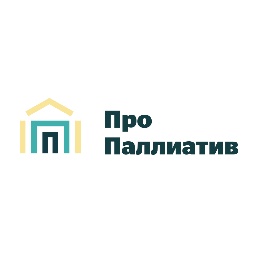 Пожалуйста, заполните эту анкету. Зная особенности вашего ребенка, учителям и сотрудникам школы будет проще ему помочь и сделать так, чтобы уроки приносили не только пользу, но и радость. Спасибо!Имя и фамилия ребенкаИмя и фамилия родителейКонтактный телефонЗаболеваниеЧто важно знать учителю о заболевании? Как заболевание может проявляться в учебное время?Какие медицинские процедуры нужно делать ребенку в учебное время? Как часто? Во сколько? Нужно ли для этого отдельное помещение? Сколько времени они занимают? Нужна ли помощь?Какие лекарства нужно принять ребенку в учебное? Во сколько?Нужна ли помощь (проконтролировать, напомнить)?Какие есть особенности питания ребенка? Может ли он есть в школьной столовой?Нужен ли особый режим проветривания в классе?Какие есть особенности освоения учебной программы? Что ребенку делать сложно? (например, не может быстро писать под диктовку)Может ли ребенок участвовать в физкультминутках?Что делать, если ребенок устал? Как это может проявляться?Что делать, если ребенку плохо? Есть ли какие-то специфические признаки? Нужно ли присутствие родителя в классе? На всех уроках?Нужен ли ребенку специальный учебный график? Что в домашних заданиях может вызвать трудности у ребенка? Сможет ли он выполнять весь объем домашних заданий? Есть ли у ребенка трудности в общении со сверстниками? Как ему в этом помочь?